Hãy chọn phương án trả lời đúng trong mỗi câu sau:Câu 1: Trong các số sau đây, số nào không có căn bậc hai? A.  B. 	 C. 	 D.  0Câu 2: Kết quả nào sau đây sai?A.  B.   C.   D.  1,23(16)  ZCâu 3: Làm tròn số 0,158 đến chữ số thập phân thứ hai ta được: A. 0,17B. 0,159C. 0,16D. 0,2Câu 4: Kết quả nào sau đây đúng?       A. B. C. D. Câu 5: Nếu  thì x bằng: A. x = -5B. x = 5	C. x = -25	D. x = 25	Câu 6: Nếu  thì x bằng A. B. 	C. D. Câu 7: Kết quả của phép tính:  là: A. B. C. D. Câu 8: Thực hiện phép tính được kết quả là: A. 	B. 	C. 	D. Câu 9: Thực hiện phép tính được kết quả là: A. 	B. 	C. 	D. Câu 10: Thực hiện phép tính  được kết quả là: A. 	B. 	C. 	D. Câu 11: Thực hiện phép tính  được kết quả là: A. 	B. 	C. 	D. Câu 12: Giá trị x thỏa mãn   là: A. 	B. 	C. 	D. Câu 13: Tổng các giá trị x thỏa mãn  là: A. 	B. 	C. 	D. Câu 14: Giá trị x thỏa mãn  là:A. 	B. 	C. 	D. Câu 15: Giá trị x thỏa mãn là:A. 	B. 	C. 	D. Câu 16: Cho và z – y = 4. Giá trị của x, y, z lần lượt là: A. 	B. 	C. 	D.  Câu 17 : Cặp số a,b thỏa mãn  là: A.  	B.  	C. 	D.  Câu 18: Cho biết: . Tính giá trị của biểu thức: M = A. M = -8 hoặc M = 1	B. M = -1 hoặc M = 8	C. M = 8	D. M = -1Câu 19. Công thức nào dưới đây thể hiện x và y  là hai đại lượng tỉ lệ nghịch:A. 	B. . 	C.  		D. . Câu 20. Đại lượng y tỉ lệ thuận với đại lượng x theo hệ số tỉ lệ 9 được cho bởi công thức:A. B.  	C. 		D.  Câu 21: Cho biết 28 công nhân làm được 84 sản phẩm. Hỏi 14 công nhân thì làm được bao nhiêu sản phẩm (năng suất mỗi công nhân là như nhau)? A. 12 sản phẩm B. 42 sản phẩmC. 28 sản phẩm D. 84 sản phẩm Câu 22: Ba đội công nhân cùng làm trên ba quãng đường như nhau. Đội thứ nhất làm xong việc trong 12 ngày, đội thứ hai làm xong việc trong 20 ngày, đội thứ ba làm việc xong việc trong 24 ngày. Biết tổng số công nhân của ba đội là 42 người ( năng suất của mỗi công nhân là như nhau) thì đội thứ nhất, thứ hai, thứ ba lần lượt có số công nhân là: A. 10; 12; 20 ( công nhân)B. 20; 10; 12 ( công nhân)C. 20 ; 12 ; 10  (công nhân)D. 14; 12; 16 ( công nhân)Câu 23: Cho hàm số , hãy chọn câu đúng:A.	B.	C. 	D. .Câu 24: Cho hàm số. Tính A. 			         B. C. 			          D. Câu 25:Cho hàm số. Với giá trị nào của x thì  ?A.B.	C. 	D.Câu 26: Cho tam giác Δ DEF có  , khi đó   bằng bao nhiêu?A. B. C. D. Câu 27:  Tam giác vuông có một góc nhọn bằng 400  thì góc nhọn còn lại có số đo là:A. 900B. 1400C. 500      D. 400                Câu 28: Cho hình vẽ sau. Tính số đo x: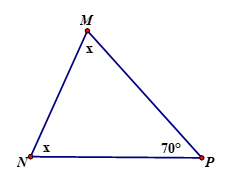 A. B. C. D. Câu 29: Cho hình vẽ sau. Tính số đo x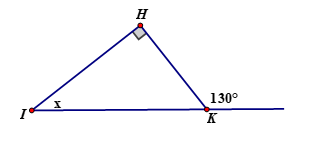 A. B. C. D. Câu 30: Cho ΔABC = ΔDEF. Biết  Khi đó:A.B.C.D.Câu 31:  Cho ΔABC = ΔDEF. Biết rằng AB = 6cm, AC = 8cm, EF = 10cm. Chu vi của tam giác DEF là?A. 24cmB. 20cm            C. 18cm            D. 30cmCâu 32: Cho ∆ABC và ∆DEF có AB = DE, , cần thêm yếu tố nào để hai tam giác bằng nhau theo trường hợp cạnh – góc – cạnh?A.AB = DEB. BC = EFC.  AC = DF              D. AB = EF      Câu 33: Cho hình vẽ và xét các khẳng định sau: (I). (II). Chọn câu trả lời đúng: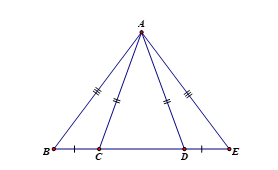 A. Chỉ có (I) đúng. 	B. Chỉ có (II) đúng. C. Cả (I) và (II) đều đúng. 	D. Cả (I) và (II) đều saiCâu 34. Cho hình vẽ bên biết . Cần thêm điều kiện gì để theo trường hợp góc-cạnh-góc: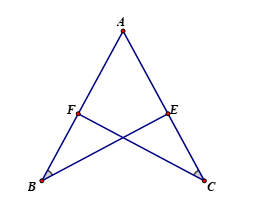 A. 	B. C. 	D. Câu 35. Cho hình bên, tính độ dài đoạn thẳng BD: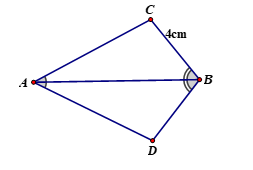 A. 2 cm 	B. 3 cmC. 4 cm 	D. Không tìm được độ dài đoạn thẳng BD.Câu 36. Cho , tia phân giác của góc cắt BC tại D, trên tia AC lấy điểm E sao cho Hỏitheo trường hợp nào? A. Cạnh-cạnh-cạnh 	B. Cạnh-góc-cạnhC. Góc-cạnh-góc 	D. Góc-góc-gócCâu 37. Cho tam giác ABC có AB = AC và MB = MC (M ∈ BC). Chọn câu Sai:A. B.C.D.Câu 38: Cho ABC có AB = AC. H là trung điểm của BC, E là trung điểm của AC.  Vẽ tia Ax song song với BC, cắt tia HE tại D. Hãy sắp xếp các bước  (I); (II); (III); (IV) hợp lý để chứng minh AD = HC:(I): Suy ra (II): ( hai góc so le trong do Ax//BC );         ( E là trung điểm AC)        ( hai góc đối đỉnh )(III): Suy ra ( hai cạnh tương ứng)(IV): Xét A. (I) – (II) – (III) – (IV)B. (IV) - (II)  - (I) - (III)C. (IV) - (I) -  (II)  - (III)D. (IV) - (III)  - (II) - (I) Câu 39:  Cho góc nhọn xOy, Oz là tia phân giác của góc đó. Qua điểm A thuộc tia Ox kẻ đường thẳng song song với Oy cắt Oz tại M. Qua M kẻ đường song song với Ox cắt Oy tại B. Chọn câu đúng:A. OA > OB; MA > MBB. OA = OB; MA = MBC. OA < OB; MA < MBD. OA < OB; MA = MBCâu 40: Cho đoạn thẳng AB, O là trung điểm của đoạn thẳng AB. Trên cùng một nửa mặt phẳng bờ AB vẽ các tia Ax, By vuông góc với AB. Gọi C là một điểm thuộc tia Ax. Đường vuông góc với OC tại O cắt tia By tại D. Khi đó:A. CD = AC + BDB. CD = AC - BDC. AC = DC + BDD. AC = BD - CD---HẾT---ĐÁP ÁN – ĐỀ CHÍNH THỨCTRƯỜNG THCS GIA THỤYTỔ TOÁN - LÍĐỀ KIỂM TRA HỌC KÌ I - MÔN TOÁN 7Năm học: 2021-2022Ngày kiểm tra: 23/12/2021Thời gian: 90 phútHình thức: Trực tuyếnCâu Đáp ánCâu Đáp ánCâu Đáp ánCâu Đáp án1A11C21B31A2D12A22C32B3C13B23C33C4A14A24A34B5D15B25B35C6B16A26B36B7C17C27C37A8B18B28C38B9C19B29C39B10A20B30C40ABGH duyệt TTCMPhạm Thị Hải Vân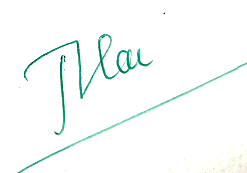 Trần Thị Hải